Centrum pedagogické praxe PF UJEP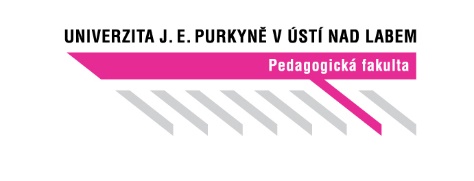 České Mládeže 8, 400 01 Ústí nad LabemKorespondenční adresa: Pasteurova 3544/1, 400 96 Ústí nad Labemtel.: 475 28 2289, 475 28 3205, 475 28 3135POKYNY K PRŮBĚHU PEDAGOGICKÉ PRAXE STUDENTŮ CELOŽIVOTNÍHO VZDĚLÁVÁNÍSociální pedagogika, bakalářský stupeňPraxe IICCV/G7347________________________________________________________________________________________________Praxe je individuální a je realizovaná přímo na pracovištích školských zařízení, školských poradenských zařízení (pedagogicko-psychologické poradny, speciálně pedagogická centra), školních klubů, školských zařízení pro výkon ústavní a ochranné výchovy a preventivní výchovné péče, v zařízeních pro výkon trestu odnětí svobody, v pracovištích sociální sféry, v zařízeních pro volný čas, případně jiných zařízeních, po dohodě s garantem praxe. Student si praxi designuje tak, aby se v žádném zařízení jeho praxe neopakovala. Současně není možné, aby student realizoval praxi v instituci, se kterou má zaměstnanecký vztah. Hlavní úlohou praktické výuky je porozumět fungování organizací, v nichž je praxe vykonávána a hlouběji chápat souvislosti mezi teoretickými a praktickými poznatky a zkušenostmi studenta. V rámci předmětů Praxe II, III a IV bude využita metoda shadowingu – stínování práce určeného pracovníka (pracovníků). V rámci tří kurzů Praxe II – IV musí student vykonat praxi v předepsaném rozsahu v minimálně dvou různých relevantních zařízeních (pokud zvolí stejné zařízení, musí se jednat o jinou pracovní pozici s jinou náplní práce). Výběr zařízení takovém případě podléhá předchozímu schválení garantem praxe. V rámci průběhu praxe bude současně probíhat kontrola a supervizní setkávání s vedoucím a garantem praxe.Výstupy z praxe. Po absolvování praxe zná student úkoly, cíle a hlavní činnosti organizace, v níž byla realizována praktická výuka, dokáže popsat hlavní metody a postupy práce uplatňované v dané organizaci a na dané pracovní pozici, je schopen navrhnout adekvátní způsoby diagnostiky potřeb klientů a možné postupy vedoucí k jejich naplnění, dokáže navrhnout postup individuální intervence v případě vybraných klientů. Legislativní normy, aktuálně platné pro studentem zvolenou oblast a konkrétní instituci (včetně interní legislativy). Orientace v legislativě zvolené oblasti je součástí výstupu z praxe II. Student ji dokládá písemně jako součást portfolia z praxe.Studující vykoná praxi v rozsahu 40 hodin:10 hodin hospitační činnosti20 hodin stínování, asistentské činnosti10 hodin samostatné pedagogické činnosti, včetně domácí přípravyStudent svou prací a chováním reprezentuje PF UJEP, bude proto dbát pokynů vedení cvičného zařízení a cvičného pracovníka. Bude dodržovat vnitřní řád zařízení a pravidla bezpečnosti práce, se kterými je povinen se seznámit. Bude dodržovat povinnost mlčenlivosti a ochrany osobních údajů.Podmínky pro udělení zápočtu:absolvování praxe v plném rozsahu činností kladné hodnocení cvičným pracovníkem (A–E)odevzdání veškerých podkladů pro zápočet (portfolio včetně hodnocení studenta)Termín odevzdání:	 nejpozději 15. června Mgr. David Bauermetodik Centra pedagogické praxe PF UJEP